ΥΠΟΔΕΙΓΜΑ 3  Y/Δ 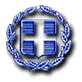 (ΓΙΑ ΔΙΚΑΙΟΛΟΓΗΤΙΚΑ ΚΑΤΑΚΥΡΩΣΗΣ ΜΕ ΑΡ. 10  )ΥΠΕΥΘΥΝΗ ΔΗΛΩΣΗ(άρθρο 8 Ν.1599/1986)Με ατομική μου ευθύνη και γνωρίζοντας τις κυρώσεις (3), που προβλέπονται από τις διατάξεις της παρ. 6 του άρθρου 22 του Ν. 1599/1986, δηλώνω ότι:1)α) Δεν έχω/έχουμε κριθεί με δικαστική ή διοικητική απόφαση που έχουν καταστεί τελεσίδικες και με δεσμευτική ισχύ σύμφωνα με τις σύμφωνα με διατάξεις της χώρας όπου είναι εγκατεστημένη η επιχείρηση μας ή την ελληνική νομοθεσία ότι έχω/έχουμε αθετήσει υποχρεώσεις όσον αφορά στην καταβολή φόρων ή εισφορών κοινωνικής ασφάλισης ή β)Έχω/έχουμε με δικαστική ή διοικητική απόφαση που δεν έχουν καταστεί τελεσίδικες και με δεσμευτική ισχύ σύμφωνα με τις διατάξεις της χώρας όπου είναι εγκατεστημένη η επιχείρηση μας ή την ελληνική νομοθεσία, ότι έχω/έχουμε αθετήσει υποχρεώσεις όσον αφορά στην καταβολή φόρων ή εισφορών κοινωνικής ασφάλισης αλλά τα συγκεκριμένα ποσά είναι εξαιρετικά μικρά. [αναγράφονται τα ποσά]  ή  γ) Έχω/έχουμε κριθεί με δικαστική ή διοικητική απόφαση που έχουν καταστεί τελεσίδικες και με δεσμευτική ισχύ σύμφωνα με τις σύμφωνα με διατάξεις της χώρας όπου είναι εγκατεστημένη η επιχείρηση μας ή την εθνική νομοθεσία ότι έχω/έχουμε αθετήσει υποχρεώσεις όσον αφορά στην καταβολή φόρων ή εισφορών κοινωνικής ασφάλισης αλλά ενημερώθηκα/ενημερωθήκαμε σχετικά με το ακριβές ποσό που οφείλεται λόγω αθέτησης των υποχρεώσεών όσον αφορά στην καταβολή φόρων ή εισφορών κοινωνικής ασφάλισης σε χρόνο κατά τον οποίο δεν είχα/είχαμε τη δυνατότητα να εκπληρώσουμε τις υποχρεώσεις μας ή να προβούμε σε δεσμευτικό διακανονισμό πριν από την εκπνοή της προθεσμίας αίτησης συμμετοχής/της προθεσμίας υποβολής προσφοράς. [αναγράφεται το ποσό και η ημερομηνία ενημέρωσης] Από τις παραπάνω τρείς περιπτώσεις  διαγράφονται ανάλογα όσα δεν ισχύουν.  2) Ο  οικονομικός φορέας δεν έχει αθετήσει τις υποχρεώσεις του στους τομείς της περιβαλλοντικής, κοινωνικοασφαλιστικής και εργατικής νομοθεσίας.3)  Ο οικονομικός φορέας δεν έχει συνάψει συμφωνίες με στόχο τη στρέβλωση του ανταγωνισμού, άλλως, ότι τυγχάνει στη περίπτωσή του εφαρμογής η περίπτωση β΄ της παρ. 3 του άρθρου 44 του ν. 3959/2011 (Α΄ 93), και δεν έχει υποπέσει σε επανάληψη της παράβασης.4) Ο οικονομικός φορέας δεν γνωρίζει την ύπαρξη τυχόν κατάστασης σύγκρουσης συμφερόντων λόγω της συμμετοχής του στη διαδικασία σύναψης σύμβασης5) Ο  οικονομικός φορέας, ή επιχείρηση συνδεδεμένη με αυτόν, δεν έχει παράσχει συμβουλές στην αναθέτουσα αρχή ή δεν έχει με άλλο τρόπο εμπλακεί στην προετοιμασία της διαδικασίας σύναψης της σύμβασης [άλλως, σε περίπτωση προηγούμενης εμπλοκής, αυτή δηλώνεται ως πραγματικό γεγονός]6) Ο οικονομικός φορέας δεν έχει υποστεί πρόωρη καταγγελία προηγούμενης δημόσιας σύμβασης ή προηγούμενης σύμβασης με αναθέτοντα φορέα ή προηγούμενης σύμβασης παραχώρησης, ή επιβολή αποζημιώσεων ή άλλων παρόμοιων κυρώσεων σε σχέση με προηγούμενη σύμβαση. 7) Ο οικονομικός φορέας: α) δεν έχει κριθεί ένοχος σοβαρών απατηλών δηλώσεων κατά την παροχή των πληροφοριών που απαιτούνται για την εξακρίβωση της απουσίας των λόγων αποκλεισμού ή την πλήρωση των κριτηρίων επιλογής, β) δεν έχει αποκρύψει τις πληροφορίες αυτές, γ) δεν ήταν σε θέση να υποβάλει, χωρίς καθυστέρηση, τα δικαιολογητικά που απαιτούνται από την αναθέτουσα αρχή ή τον αναθέτοντα φορέα, και δ) δεν έχει επιχειρήσει να επηρεάσει με αθέμιτο τρόπο τη διαδικασία λήψης αποφάσεων της αναθέτουσας αρχής ή του αναθέτοντα φορέα, να αποκτήσει εμπιστευτικές πληροφορίες που ενδέχεται να του αποφέρουν αθέμιτο πλεονέκτημα στη διαδικασία σύναψης σύμβασης ή να παράσχει παραπλανητικές πληροφορίες που ενδέχεται να επηρεάσουν ουσιωδώς τις αποφάσεις που αφορούν τον αποκλεισμό, την επιλογή ή την ανάθεση.8) Ο οικονομικός φορέας α)  δεν έχει διαπράξει σοβαρό επαγγελματικό παράπτωμα και β) δεν έχει επιβληθεί σε βάρος του πειθαρχική ποινή ή άλλους είδους κύρωση στο πλαίσιο του επαγγέλματός του από αρμόδια εποπτική αρχή/φορέα με πειθαρχικές-κυρωτικές αρμοδιότητες.9) Δεν έχει επιβληθεί στον οικονομικό φορέα η κύρωση του οριζόντιου αποκλεισμού από δημόσιες συμβάσεις και συμβάσεις παραχώρησης.10) Αν επέλθουν μεταβολές στις προϋποθέσεις για τις οποίες υποβάλλεται η παρούσα μέχρι τη σύναψη της σύμβασης, θα ενημερώσω/ουμε αμελλητί σχετικά την αναθέτουσα αρχή. 11) α)Δεν βρίσκομαι σε καμία από τις καταστάσεις των άρθρων 73 & 74 του Ν.4412/2016 που τυχόν δεν αναφέρονται παραπάνω, και στην περίπτωση που αυτό αποδειχθεί σε οποιοδήποτε στάδιο της διαδικασίας, θα υποστώ τις κυρώσεις που προβλέπονται από την κείμενη νομοθεσία. β) Όλα τα δικαιολογητικά που κατατίθενται για την παρούσα σύμβαση ( δημόσια ή ιδιωτικά) είναι ακριβές αντίγραφα των πρωτοτύπων που έχω στην κατοχή μού και εξακολουθούν να ισχύουν κατά τον χρόνο της υποβολήςΗμερομηνία:      ……/…… /                                                                                                                                         Ο – Η Δηλών/ουσα                                                                                                                                           ψηφιακή υπογραφή Η ακρίβεια των στοιχείων που υποβάλλονται με αυτή τη δήλωση μπορεί να ελεγχθεί με βάση το αρχείο άλλων υπηρεσιών (άρθρο 8 παρ. 4 Ν. 1599/1986)  Η ακρίβεια των στοιχείων που υποβάλλονται με αυτή τη δήλωση μπορεί να ελεγχθεί με βάση το αρχείο άλλων υπηρεσιών (άρθρο 8 παρ. 4 Ν. 1599/1986)  Η ακρίβεια των στοιχείων που υποβάλλονται με αυτή τη δήλωση μπορεί να ελεγχθεί με βάση το αρχείο άλλων υπηρεσιών (άρθρο 8 παρ. 4 Ν. 1599/1986)  Η ακρίβεια των στοιχείων που υποβάλλονται με αυτή τη δήλωση μπορεί να ελεγχθεί με βάση το αρχείο άλλων υπηρεσιών (άρθρο 8 παρ. 4 Ν. 1599/1986)  Η ακρίβεια των στοιχείων που υποβάλλονται με αυτή τη δήλωση μπορεί να ελεγχθεί με βάση το αρχείο άλλων υπηρεσιών (άρθρο 8 παρ. 4 Ν. 1599/1986)  Η ακρίβεια των στοιχείων που υποβάλλονται με αυτή τη δήλωση μπορεί να ελεγχθεί με βάση το αρχείο άλλων υπηρεσιών (άρθρο 8 παρ. 4 Ν. 1599/1986)  Η ακρίβεια των στοιχείων που υποβάλλονται με αυτή τη δήλωση μπορεί να ελεγχθεί με βάση το αρχείο άλλων υπηρεσιών (άρθρο 8 παρ. 4 Ν. 1599/1986)  Η ακρίβεια των στοιχείων που υποβάλλονται με αυτή τη δήλωση μπορεί να ελεγχθεί με βάση το αρχείο άλλων υπηρεσιών (άρθρο 8 παρ. 4 Ν. 1599/1986)  Η ακρίβεια των στοιχείων που υποβάλλονται με αυτή τη δήλωση μπορεί να ελεγχθεί με βάση το αρχείο άλλων υπηρεσιών (άρθρο 8 παρ. 4 Ν. 1599/1986)  Η ακρίβεια των στοιχείων που υποβάλλονται με αυτή τη δήλωση μπορεί να ελεγχθεί με βάση το αρχείο άλλων υπηρεσιών (άρθρο 8 παρ. 4 Ν. 1599/1986)  Η ακρίβεια των στοιχείων που υποβάλλονται με αυτή τη δήλωση μπορεί να ελεγχθεί με βάση το αρχείο άλλων υπηρεσιών (άρθρο 8 παρ. 4 Ν. 1599/1986)  Η ακρίβεια των στοιχείων που υποβάλλονται με αυτή τη δήλωση μπορεί να ελεγχθεί με βάση το αρχείο άλλων υπηρεσιών (άρθρο 8 παρ. 4 Ν. 1599/1986)  Η ακρίβεια των στοιχείων που υποβάλλονται με αυτή τη δήλωση μπορεί να ελεγχθεί με βάση το αρχείο άλλων υπηρεσιών (άρθρο 8 παρ. 4 Ν. 1599/1986)  Η ακρίβεια των στοιχείων που υποβάλλονται με αυτή τη δήλωση μπορεί να ελεγχθεί με βάση το αρχείο άλλων υπηρεσιών (άρθρο 8 παρ. 4 Ν. 1599/1986)  Η ακρίβεια των στοιχείων που υποβάλλονται με αυτή τη δήλωση μπορεί να ελεγχθεί με βάση το αρχείο άλλων υπηρεσιών (άρθρο 8 παρ. 4 Ν. 1599/1986)  ΠΡΟΣ(1):Κ.Κ.Π.Π. ΘΕΣΣΑΛΙΑΣ  (ΤΜΗΜΑ ΠΡΟΜΗΘΕΙΩΝ)Κ.Κ.Π.Π. ΘΕΣΣΑΛΙΑΣ  (ΤΜΗΜΑ ΠΡΟΜΗΘΕΙΩΝ)Κ.Κ.Π.Π. ΘΕΣΣΑΛΙΑΣ  (ΤΜΗΜΑ ΠΡΟΜΗΘΕΙΩΝ)Κ.Κ.Π.Π. ΘΕΣΣΑΛΙΑΣ  (ΤΜΗΜΑ ΠΡΟΜΗΘΕΙΩΝ)Κ.Κ.Π.Π. ΘΕΣΣΑΛΙΑΣ  (ΤΜΗΜΑ ΠΡΟΜΗΘΕΙΩΝ)Κ.Κ.Π.Π. ΘΕΣΣΑΛΙΑΣ  (ΤΜΗΜΑ ΠΡΟΜΗΘΕΙΩΝ)Κ.Κ.Π.Π. ΘΕΣΣΑΛΙΑΣ  (ΤΜΗΜΑ ΠΡΟΜΗΘΕΙΩΝ)Κ.Κ.Π.Π. ΘΕΣΣΑΛΙΑΣ  (ΤΜΗΜΑ ΠΡΟΜΗΘΕΙΩΝ)Κ.Κ.Π.Π. ΘΕΣΣΑΛΙΑΣ  (ΤΜΗΜΑ ΠΡΟΜΗΘΕΙΩΝ)Κ.Κ.Π.Π. ΘΕΣΣΑΛΙΑΣ  (ΤΜΗΜΑ ΠΡΟΜΗΘΕΙΩΝ)Κ.Κ.Π.Π. ΘΕΣΣΑΛΙΑΣ  (ΤΜΗΜΑ ΠΡΟΜΗΘΕΙΩΝ)Κ.Κ.Π.Π. ΘΕΣΣΑΛΙΑΣ  (ΤΜΗΜΑ ΠΡΟΜΗΘΕΙΩΝ)Κ.Κ.Π.Π. ΘΕΣΣΑΛΙΑΣ  (ΤΜΗΜΑ ΠΡΟΜΗΘΕΙΩΝ)Κ.Κ.Π.Π. ΘΕΣΣΑΛΙΑΣ  (ΤΜΗΜΑ ΠΡΟΜΗΘΕΙΩΝ)Ο – Η Όνομα:Επώνυμο:Επώνυμο:Επώνυμο:Όνομα και Επώνυμο Πατέρα: Όνομα και Επώνυμο Πατέρα: Όνομα και Επώνυμο Πατέρα: Όνομα και Επώνυμο Πατέρα: Όνομα και Επώνυμο Μητέρας:Όνομα και Επώνυμο Μητέρας:Όνομα και Επώνυμο Μητέρας:Όνομα και Επώνυμο Μητέρας:Ημερομηνία γέννησης(2): Ημερομηνία γέννησης(2): Ημερομηνία γέννησης(2): Ημερομηνία γέννησης(2): Τόπος Γέννησης:Τόπος Γέννησης:Τόπος Γέννησης:Τόπος Γέννησης:Αριθμός Δελτίου Ταυτότητας:Αριθμός Δελτίου Ταυτότητας:Αριθμός Δελτίου Ταυτότητας:Αριθμός Δελτίου Ταυτότητας:Τηλ:Τηλ:Τόπος Κατοικίας:Τόπος Κατοικίας:Οδός:Αριθ:ΤΚ:Αρ. Τηλεομοιοτύπου (Fax):Αρ. Τηλεομοιοτύπου (Fax):Αρ. Τηλεομοιοτύπου (Fax):Δ/νση Ηλεκτρ. Ταχυδρομείου(Εmail):Δ/νση Ηλεκτρ. Ταχυδρομείου(Εmail):